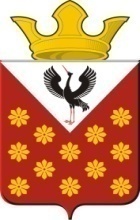 Российская  ФедерацияСвердловская областьБайкаловский районПостановлениеглавы муниципального образованияКраснополянское сельское поселениеот 17 мая 2018 года  №80О внесении изменений в Порядок  осуществления полномочий по внутреннему муниципальному финансовому контролю Финансовым управлением Администрации МО Байкаловский муниципальный район (по соглашению), утвержденный Постановлением Главы муниципального образования Краснополянское сельское поселение от 09.01.2018 №1 «Об утверждении Порядка осуществления полномочий по внутреннему муниципальному финансовому контролю в муниципальном образовании Краснополянское сельское поселение»В соответствии с пунктом 3 статьи 269.2 Бюджетного кодекса Российской Федерации (в ред. федерального закона от 23.07.2013 № 252-ФЗ), пунктом 8 статьи 99 Федерального закона от 05 апреля 2013 года № 44-ФЗ «О контрактной системе в сфере закупок товаров, работ, услуг для обеспечения государственных и муниципальных нужд», руководствуясь Уставом Краснополянского сельского поселения,ПОСТАНОВЛЯЮ:	1. В Порядок осуществления полномочий по внутреннему муниципальному финансовому контролю Финансовым управлением Администрации МО Байкаловский муниципальный район (по соглашению), утвержденный Постановлением Главы муниципального образования Краснополянское сельское поселение от 09.01.2018 №1, внести следующие изменения:	- пункт 68 Главы 7 РЕАЛИЗАЦИЯ РЕЗУЛЬТАТОВ КОНТРОЛЬНЫХ МЕРОПРИЯТИЙ изложить в новой редакции:	«68. Представления и предписания в течение тридцати календарных дней со дня утверждения заключения по результатам рассмотрения акта вручаются (направляются) представителю объекта контроля.».	2. Настоящее Постановление опубликовать  в «Информационном вестнике» и разместить на официальном сайте Администрации муниципального образования Краснополянского сельского поселения: www.krasnopolyanskoe.ru.	3. Контроль за исполнением настоящего Постановления оставляю за собой.Глава Краснополянского сельского поселения                                     Л.А. Федотова